清華簡《五紀》讀札（首發）王鵬遠（復旦大學出土文獻與古文字研究中心）陳哲（中山大學中文系）清華簡《五紀》刊布以來，學者們圍繞簡文的釋讀在網站和期刊上展開了熱烈的討論，提出許多令人耳目一新的意見。我們在讀完簡文和諸家見解之後也有一些自己的看法，在此整理成札記，以就教於方家。下文將會多次引到簡帛網簡帛論壇“清華簡《五紀》初讀”帖子下網友的意見，爲了節省篇幅，凡出自該帖的意見，下文一律以“網名（樓層）”的方式加以引述。一、從《五紀》“夏”、“昜”的特殊寫法說到戰國文字的一種繁化現象《五紀》中的“夏”字均寫作，是在楚文字常見的形寫法的基礎上添加一短橫和一長橫而形成的。這種在“日”下加一橫的寫法亦見於簡7的“昜”字，該字字形作，和同篇其他寫作形的“昜”相比多了一長橫。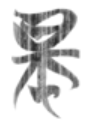 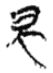 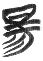 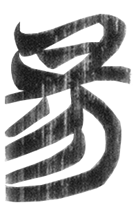 “日”旁下加一橫筆的寫法在戰國文字中頗為流行，比如楚文字中“廛”字作（上·緇衣18）、（郭·緇衣36），或在“日”下加一橫筆作（上·用曰17）。侯馬盟書（92:12）或作（85:10）。 “夏”字作（包172），天星觀卜筮祭禱簡中寫作。“昊”字作（上·孔6），又或作（信陽1·23）。“”字作（包110）又或作（包198）。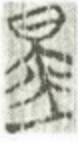 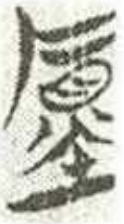 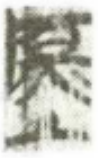 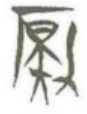 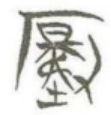 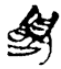 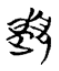 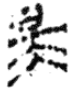 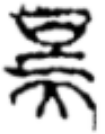 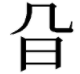 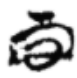 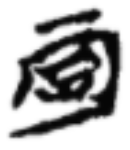 以上所舉諸例中“日”旁下加一橫的寫法只是偶出的異體。但在某些區系的文字中，這種寫法的形體可能成為主流。下面我們舉兩個例子。“倝”字早期寫法作、，謝明文指出該字應該是“旗杆”之“杆”的表意初文，中間的圈形是指示符號，指示“旗杆”之所在。其中“○”形下部的一橫筆應當是在豎劃上添加的飾筆。戎生編鐘中“倝”字寫作，其中的“○”訛成“日”形，原來位置靠下的飾筆上移，看起來和戰國文字中“日”形下添加橫筆的寫法極近。但應當指出的是，其實二者是截然不同的兩種現象：戎生編鐘“倝”字的寫法是部件移位造成的，而戰國文字中的現象其實是一種字形的繁化。春秋晚期楚系金文王孫誥銘文中“倝”字作，繼承了西周金文的寫法，在“日”下部的豎筆上添加一短橫作飾筆。戰國楚簡中“倝”作，“日”旁下有一長橫（弧）和一短橫（弧）。其中長橫是戰國文字“日”下常加橫畫的繁化，短橫則來自於西周春秋文字在豎畫上所加的飾筆。這種寫法的“倝”在楚系文字中是主流寫法。上博簡《李頌》中“倝”作，是在該寫法的基礎上加一撇，把下面的部分變形音化爲“干”（也可以認為和上面的“日”旁結合變形音化爲“旱”）。清華簡《筮法》是帶有晉系文字特點的抄本，其中的“倝”寫作，與典型的楚系寫法有別。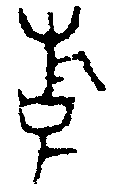 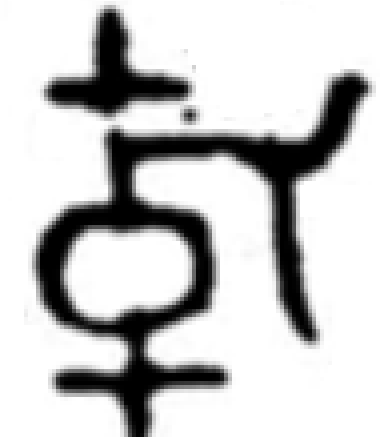 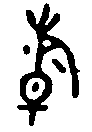 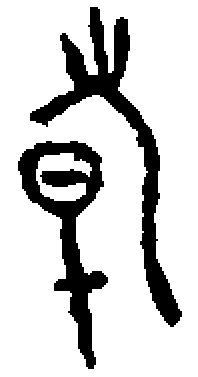 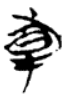 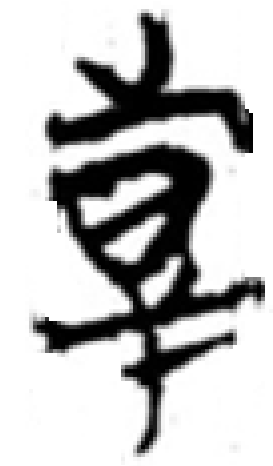 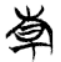 “棗”甲骨文作，劉釗指出其字形象酸棗樹的形狀。戰國晉系兵器銘文中“棗”寫作（《集成》10922）、（《集成》1112），呈上下相疊的兩個“來”形。“（早）”從日棗聲，楚文字寫作（郭·老乙1）、（包58）、（郭·語四12）、（郭·語四13）等形，雖然“日”和“棗”旁的位置關係變化不定，但“棗”上部寫作“來”形，與晉系文字相同。中山王鼎中“”字作，溫縣盟書中作，後者是前者的省體。和前引晉系兵器銘文的“棗”字相比，其上部“來”形中的橫筆顯然更長一些。我們認為這一橫筆其實就是“日”下部的飾筆，“來”上部的短橫與之粘連爲一筆。晉系兵器銘文中亦見“”字作（《集成》11377）者，其中“來”上部的短橫和“日”下部的長橫還未粘連。從總體上看，晉系文字的“早”字以在“日”旁下加橫筆爲常，和楚系文字的情況正好相反。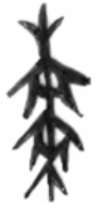 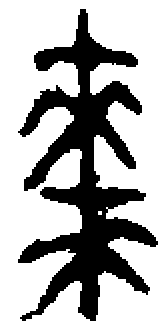 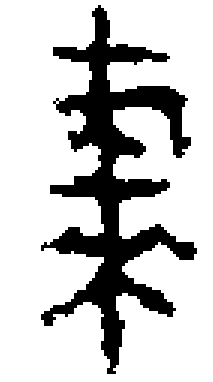 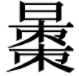 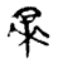 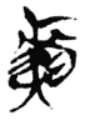 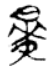 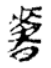 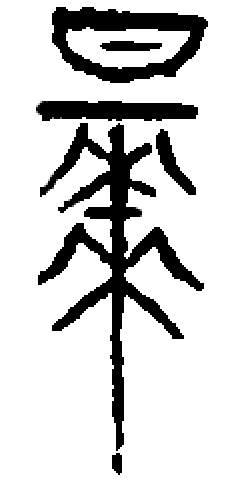 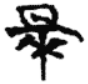 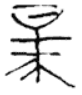 最後我們再來談一談有關籀文“是”的問題。《說文》收錄籀文“是”字形作，謂“籀文是从古文正”。古文“正”作，應來自戰國文字中寫作（璽彙5128）、（璽彙0092）的“正”字。溫縣盟書中有“是”字作（T1K1.3211），正與籀文字形相合。與晉系文字中上部加飾筆的“正”相比，中位於“正”上方的橫筆更長，應分析為在“日”下添加的飾筆。《說文》對籀文“是”構形的分析是不準確的。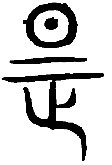 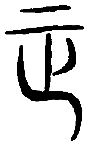 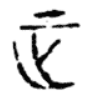 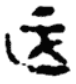 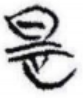 學者一般認為籀文來源於西周中晚期的文字，在傳抄過程中可能帶入一些後代文字的特徵。學者多已指出，《說文解字》中的古文和小篆的來源都不單純，古文雖然大多數來自於六國文字，但也有少量來自於秦文字甚至漢代文字。小篆以秦篆為主，但也包含相當數量的漢篆。籀文中存在一些來自戰國文字的字形，也是很自然的。根據我們在前文的討論，這種在“日”下加橫筆的現象主要見於戰國文字，因此我們可以認爲，籀文“是”的字形至少是在戰國文字“日”下喜加橫筆的影響下形成的。二、說《五紀》中與有關的兩個字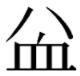 這一節我們討論如下兩處簡文：唯昔方有洪，奮于上……（《五紀》1）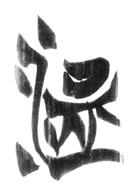 足曰立步遲速還，手曰量秉。（《五紀》89）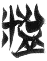 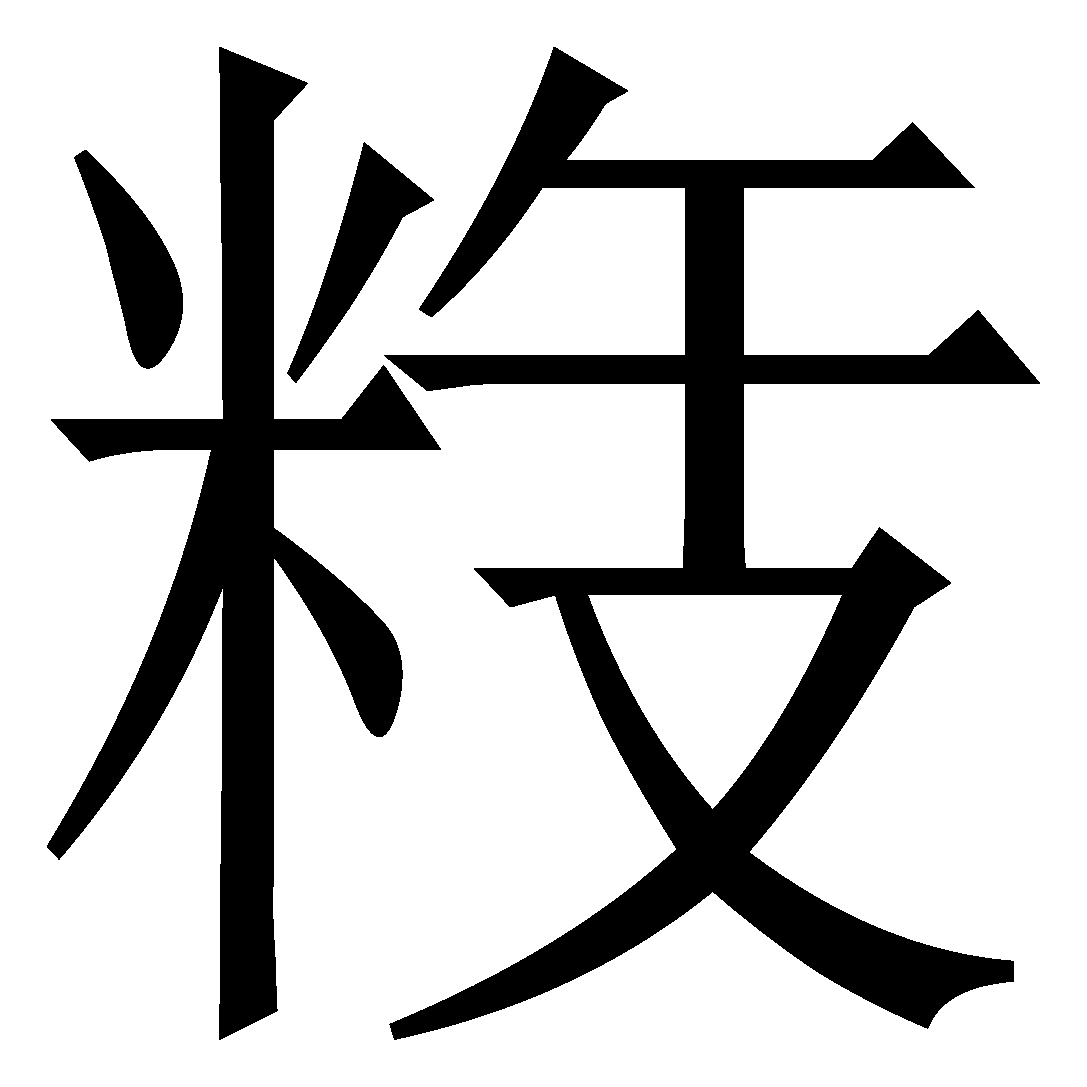 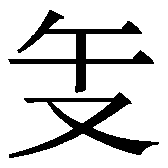 整理者把簡1之字隸定作“洫”讀爲“溢”，把簡89之字隸定作“”讀爲“搤”。“洫”爲合口字，“溢”爲開口字，二者讀音並不近，不能直接通假。“”所从之右旁應隸定作，和“益”其實有不同的來源，讀爲从“益”聲的“搤”亦不可信。有關問題比較複雜，下面我們先梳理一下相關的字形和字音問題，然後再提出我們對這兩處簡文的釋讀意見。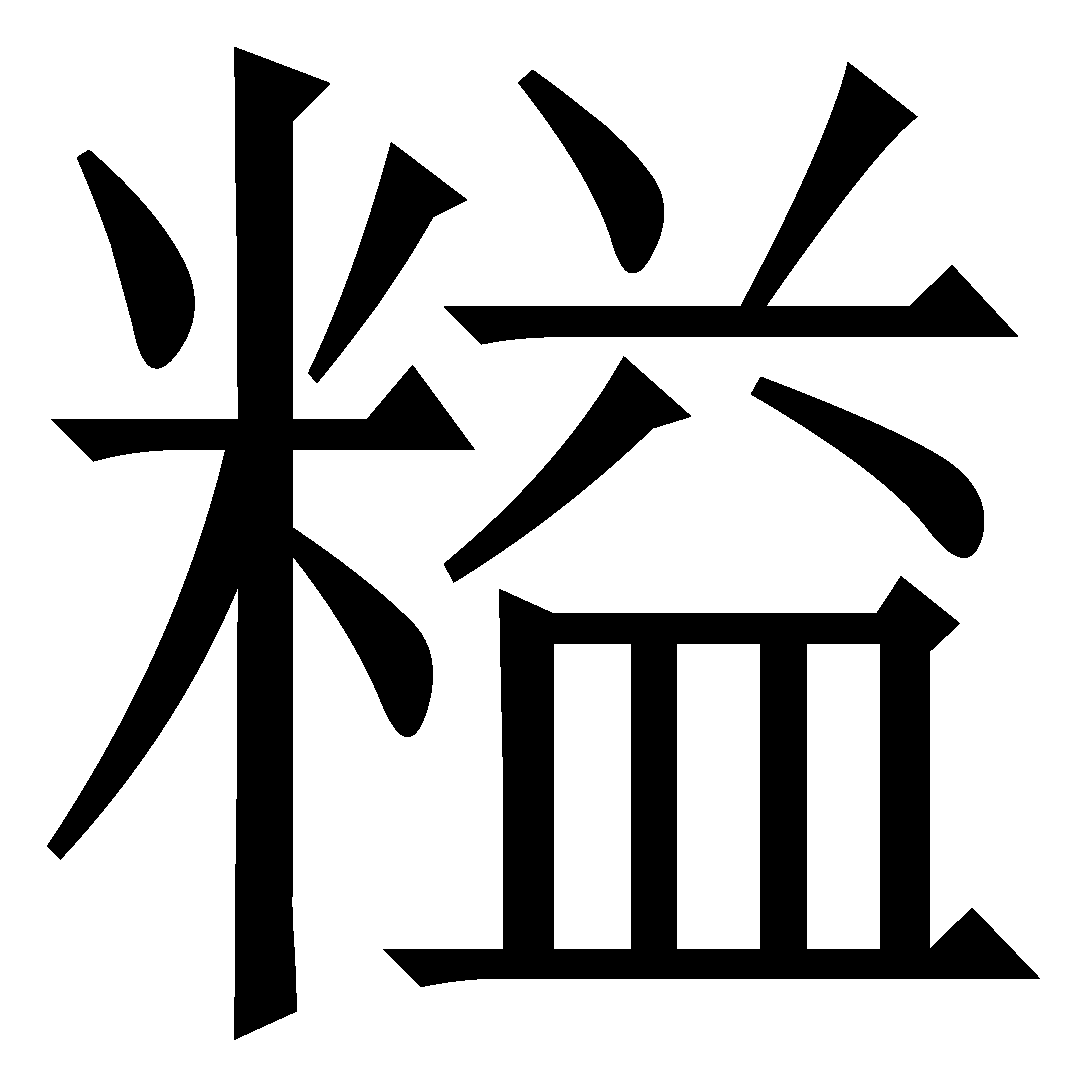 張鑫裕對“益”和“”的形體做了很好的研究，指出二者各有不同的來源。“”是“溢”的本字，金文中寫作，秦漢文字作（“溢”字所从）；“益”金文作（五年琱生尊“”字所从），戰國文字作（《陕西新出土古代璽印》973號），秦漢文字作。據其說以往所謂“益”的諧聲系列可以分爲喉牙音和舌音聲母兩類，分別爲“益聲系”和“聲系”：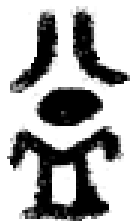 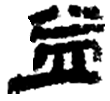 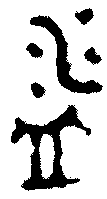 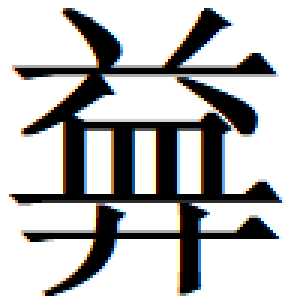 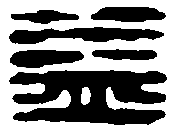 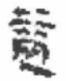 “謚”和“齸”都有舌音和喉牙音的異讀。從早期碑刻文字來看，“謚”本寫作，從“”聲，因此該字原本應該讀舌音船母。《廣韻》中“謚”亦有影母的讀音，釋義爲“笑皃”，與讀船母的“謚”並非一字。《爾雅》郭注：“江東名咽曰齸。”王力認爲“齸”、“嗌”實同一詞，可信。因此“齸”原本應讀喉音影母，其以母的讀音可能是受“溢”的影響後起的。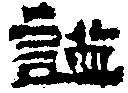 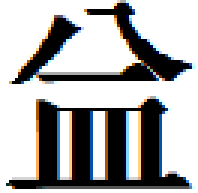 “蠲”比較特殊，中古讀“古玄切”，是先韻合口字，依據中古音往上推，應當來源於元2部合口。“蠲”在楚文字中寫作，陳劍據此指出“蠲”形中“水”旁爲後加，舊將其字分析爲从“益”聲不可信，並懷疑甲骨文中的是“蠲”之初文，字形表示人持工具拨火使之明亮。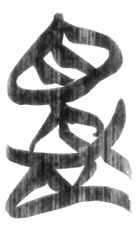 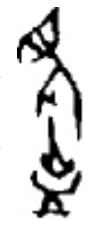 將“蠲”和“謚”、“齸”兩字後起的異讀剔除後，我們可以得到如下諧聲分佈表：從諧聲分佈上看，“謚”、“溢”、“鎰”是很典型的L-類聲母。鄭張尚芳爲了解釋同一諧聲系列中既有以母字又有喉牙音字爲“益”聲系字構擬*ql-、*kl-、*ɢl-等複輔音，並且將質部的“溢”、“鎰”、“謚”的韻母都構擬爲-ig。現在既然已知“益聲系”和“聲系”可從字形上分開，那麼可以將“益”構擬爲*qek，將“溢”構擬爲*lit。二者分屬*Kek和*Lit兩個諧聲組，在讀音上區別明顯。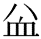 金文中有賞賜類動詞“（嗌）”，如“貝十朋，用作寶簋”（敖叔微簋，銘圖5135）、“貝十朋，敢對揚王休，用作尹姞寶簋”（夷伯夷簋，銘圖5158）等，以往或讀爲“賜/錫”。根據上文的討論，該說不能成立，應從有些學者的意見讀爲訓“加”之“益”。榮仲方鼎銘有“子加榮仲瑒瓚一、牲大牢”之語（《銘圖》02412），“加”之義與“益”近。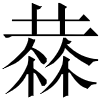 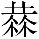 我們再來看《五紀》簡89的字。該字右旁爲，應當隸定作。“足曰立步遲速還”中的“立”、“步”、“遲（徐行）”、“速（疾行）”、“還”都是足部動作，據此可知“手曰量秉”中的“”應該是某種手部動作。我們認為該字應當讀作“抶”*l̥it。《說文》：“抶，笞擊也。”段玉裁注：“笞所以擊也。抶之見《左傳》者多矣。”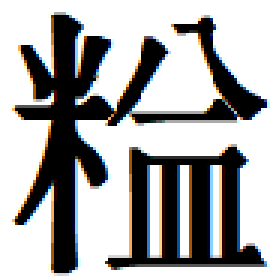 《五紀》簡1之字整理者隸定作“洫”，甚確。但是“血”*qhʷi:t聲母與“溢”*lit有別，不能直接相通。然而揆諸文意，這個字表示的確實是“溢”、“涌”之類的意思。我們在此提出兩種解釋思路供讀者參考。一種思路是“洫”可能應當讀爲“潏”*ɢʷit。《說文》：“潏，涌出也。”段玉裁注：“《上林賦》‘潏潏淈淈’，李善皆引《說文》證之。應劭、晉灼注《上林賦》云：‘潏，湧出聲也。’《江賦》：‘潏湟淴泱’。《南都賦》：‘𣳚滑瀎潏，潛㕎洞出。’”第二種思路是“洫”可能爲“溢”的訛字，讀爲“泆”。“血”和“”字形相近，常有訛混。“卹”西周金文作，從血聲。戰國楚簡中“卹”作（清·《皇門》8），與西周文字構形相同；但亦有作（清·《啻門》17）者，其中的“血”訛爲“”。《詩經》“假以溢我”，《說文》引作“誐以謐我”，《左傳》引作“何以恤我”。毛《傳》：“假，嘉。溢，慎也。”馬瑞辰引《爾雅》：“溢、慎、謐，靜也”，認爲“假以溢我”意思是“善以綏我”。《說文》：“侐，靜也”。段玉裁在“侐”字頭下指出“溢”爲“恤”之訛，“恤”爲“侐”之假。段玉裁說可從，“溢”和“恤”讀音不同，《詩經》中此處異文當爲字形訛混所致。秦漢文字中“血”和“”寫法和戰國文字相似，亦只爭“八”形有無。二者亦經常相混，例如馬王堆帛書中“溢”作，右旁訛爲“皿”。衡方碑“謚”作，右旁訛爲“血”。因此“洫”很可能是“溢”的訛字。但聯繫該篇用从“”聲的“”表示“抶”的情況來看，“”很可能是楚文字中的“泆”字。《說文·水部》：“泆，水所蕩泆也。”段玉裁注：“蕩泆者，動盪奔突而出。”如果按照我們第一種思路，則原釋文當改為“洫（潏）”；如果按照我們第二種思路，則原釋文當改作“洫〈溢〉（泆）”。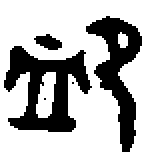 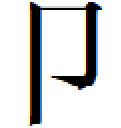 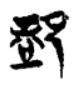 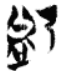 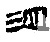 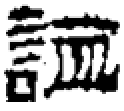 三、說《五紀》中兩處“遺”字的釋讀這一節我們來討論如下兩則簡文：廼詣，大蚩尤，四荒乃愛。（《五紀》107）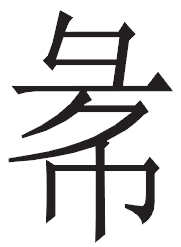 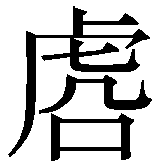 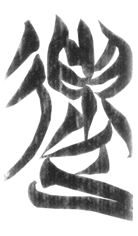 后歌曰：“振振尚施，民如時，盍民如時，則攝，則盍。”（《五紀》119-120）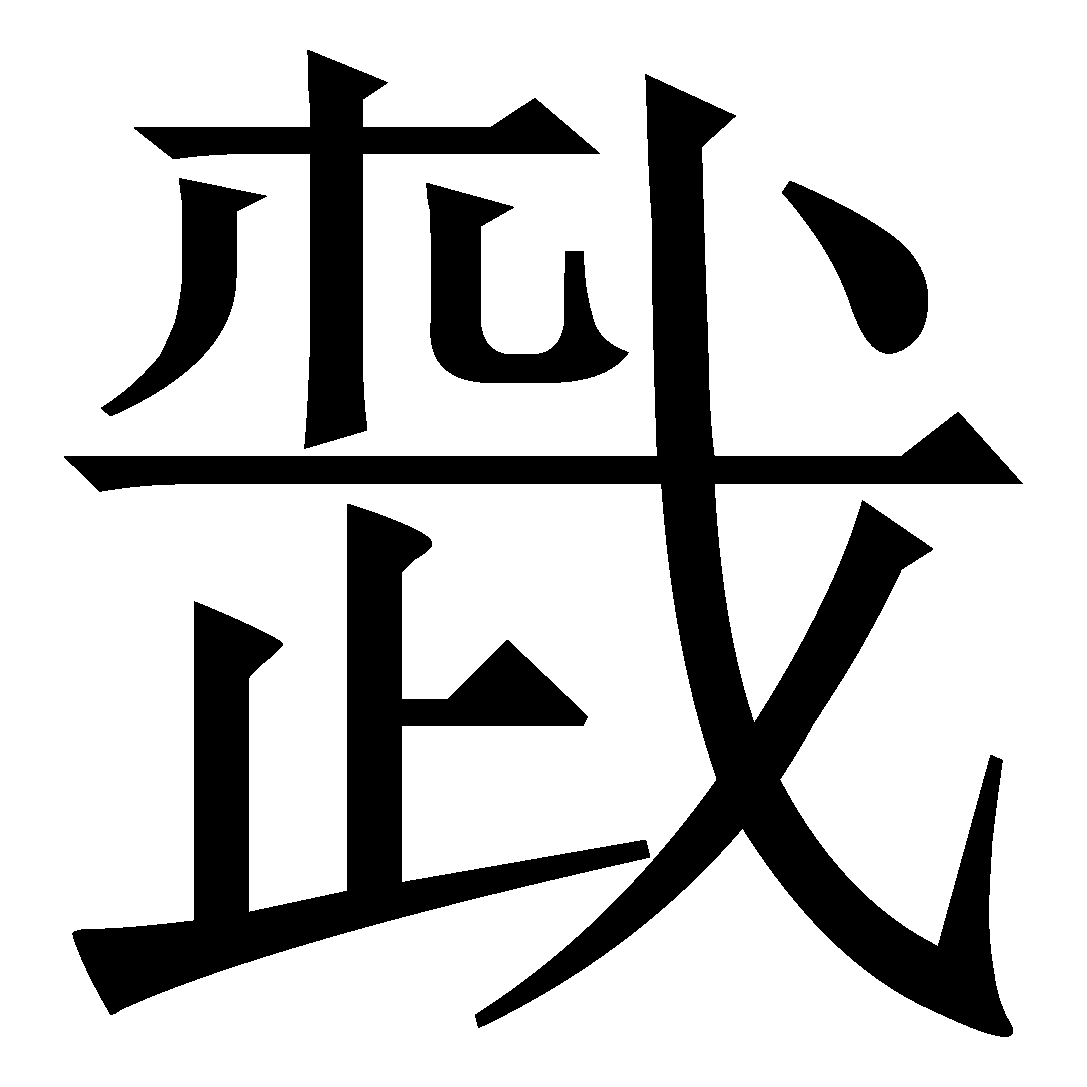 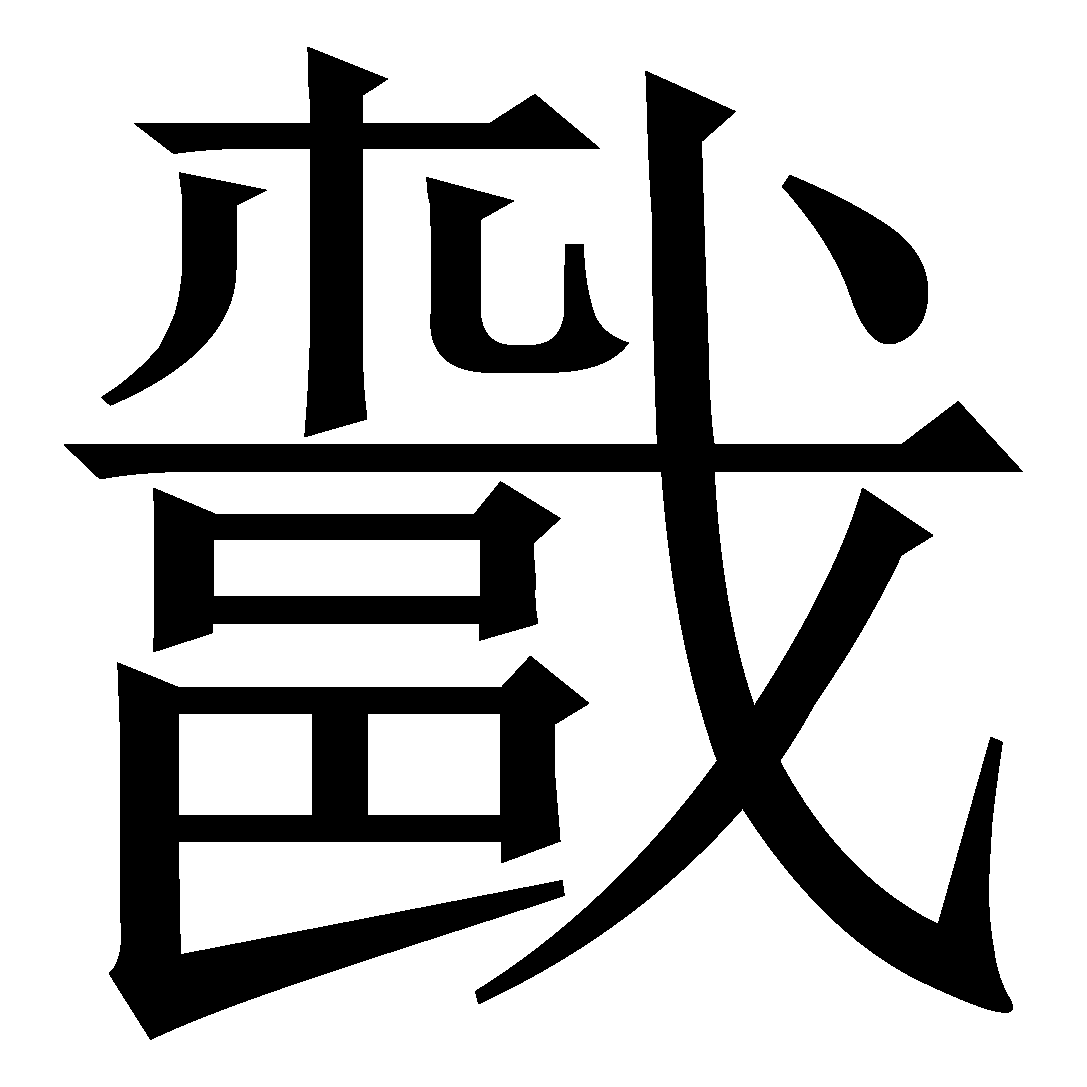 該字即楚文字中的“遺”字。整理者將兩處簡文的“遺”讀爲“潰”。“蜨枯”（119樓）引趙彤意見指出“遺”實不從“貴”聲，二者聲母不同。“蜨枯”懷疑可能讀爲“頹/隤”。“心包”（126樓）懷疑可能是“䢠”之訛，讀爲“勝”。“质量复位”（143樓/152樓）認為應當讀爲“殄”。我們認為“蜨枯”指出“遺”不從“貴”聲是正確的，但是“頹”的詞義與文意不合。“心包”認為“遺”是訛字缺乏必要的證據。“质量复位”所提出的“殄”聲母和“遺”亦非一類。有關“遺”和“貴”的字音問題以往學者有過較為充分的討論，我們下面先作一梳理，再對《五紀》簡文的釋讀提出我們的看法。隸楷文字中从“貴”的字，在古文字中有截然不同的兩種寫法。楚文字中“遺”寫作，“貴”寫作。“遺”所从之與“貴”所从之有著明顯的區別。徐寶貴認爲“貴”的聲符有兩個來源：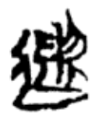 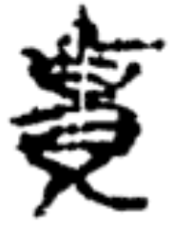 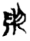 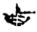 （1）來源於、、（遺）。以此字爲聲符的字出現的時間比較早，在西周金文中就已出現了，並爲後來的秦系文字所繼承；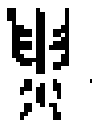 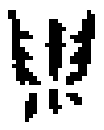 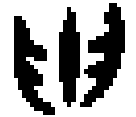 （2）來源於“簣”或“蕢”。以此字爲聲符的字，出現於春秋後期和戰國時期的楚系、三晉系等東方諸國文字。一般認爲是{遺}的初文，是{簣}的初文。徐寶貴認爲二者都可以做“貴”的聲符。但如果排比先秦出土文獻和傳抄古文中和“貴”相關的11個字，可以發現它們的聲母可以很整齊地分成兩類：*在六國文字中出現過的字加粗並添加下劃線。趙彤認為《說文》從“貴”聲的字中，屬於牙喉音物部的是真正從“貴”得聲的，而屬於舌音微部的是從“遺”字所從的聲旁得聲，小篆中二者字形相混。邊田鋼認爲“遺”爲喉牙音來源的以母字，並爲其構擬了*ɦ-聲母。他提出的證據是：《釋名·釋兵器》：“全羽爲。，猶滑也。順滑之貌也。”銀雀山漢簡《晏子春秋》577：“不相遺也，此明王之教民也。”“遺”，今本作“違”。比較“遺”與藏文vkhor失真、忘、丟。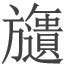 其中兩條漢語內部證據其實都值得商榷。《說文》：“旞，導車所以載。全羽以爲允。允，進也。从㫃遂聲。，旞或从。”無論是“允”還是“旞”，無疑都指向*LuT。邊田鋼所引《晏子春秋》之例，銀雀山漢簡整理者寫的注釋中說：“明本作‘故明王修道、一民同俗。上愛民爲法。下相親爲義，是以天下不相遺’”（整理者標點如此）。按：王念孫云：“案《治要》作‘上以愛民為法，下以相親為義，是以天下不相違’，是也。上文云‘明王修道，一民同俗’，故云‘天下不相違’。今本脫兩‘以’字，‘違’又誤作‘遺’，則文義皆不協。”吳則虞《晏子春秋集釋》云：“‘遺’字不為誤，上下以相愛相親為義，是不相遺也。猶《孟子》‘未有仁而遺其親者，未有義而後其君者’之‘遺’，同義。此節‘一民同俗’，即墨氏之尚同；相愛相親，近墨氏之兼愛，非承‘一民同俗’而來。”吳則虞之說可從，《尹文子·大道上》：“是以聖人任道以夷其險，立法以理其差，使賢愚不相棄，能鄙不相遺。”“不相遺”即“不相棄”，和“下相親爲義”之文意十分切合，不必改爲“不相違”。《說文》：“穨，秃皃。从秃貴聲。”傳抄古文“穨”寫作，右旁中的“个”形可能正是“遺”字特征的遺留。“穨”其實是從禿遺聲的形聲字。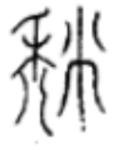 從諧聲和通假情況看，舌音類的三個字上古音只能是*Lul。喉牙音類的八個字，按照鄭張尚芳的體系，似乎可以爲其構擬*Kl-類的複輔音聲母。但這些字從來不和*L-類字通假，而且我們知道戰國時期“貴”和“遺”的寫法有別，因此這個複輔音的構擬顯得十分不經濟。我們認為其聲母應當是簡單的*K-類聲母，不包含流墊音。回到《五紀》簡文，第一處簡文“大遺蚩尤”中的“遺”學者多認為是表示“打敗、擊敗”的意思。但整理者所謂“潰”*Kut和“质量复位”所謂“殄”*Tən均和“遺”*Lul讀音不合。我們認為“大遺蚩尤”未必如整理者所說是“大爲擊潰蚩尤”一類的意思。前文說“天之五瑞廼上，世萬留（？）尚（常）”，似是說天之徵兆，“肆號廼詣”也有可能指天或其使者的舉動，緊接著的“大遺蚩尤”很可能是說“上天大爲遺棄蚩尤”。按照這種理解，此處的“遺”如字讀即可，不必破讀爲其他詞。第二處簡文中的“”和“”整理者讀爲“散”。ee（76樓）指出該字實爲三體石經用爲“捷”之字，可讀爲“接”。我們認為ee之說可從。《五紀》中講到蚩尤集結軍隊攻擊黃帝的一段簡文說：變詣進退，乃爲號班：設錐爲盍，號曰武；設方爲常，號曰武壯；設圓爲謹，號曰陽先，將以征黃帝。（《五紀》100）顯然這一段話其實是有韻的，“常”和“壯”押陽部韻，“謹”和“先”押文部韻。如果把讀爲“散”，就和“盍”失韻了。我們認為這裡的“”應當讀爲“捷”，是“勝利”的意思，和下文的“武壯”相似，都是表示武力豐沛的號。“盍”和“捷”同押葉部韻。我們再來看這段簡文：后歌曰：“振振尚施，民如時，盍民如時，則攝，遺則合。”（《五紀》119-120）前面說“盍民如時”，後面說“遺則盍”。按照這個規律，前面說“民如時”，後面應該說“X則”。但後文說的是“則攝”，相當於“”的“”字卻放在了前面。顯然“民如時”和“則攝”中很可能有一處抄錯了。我們認為“民如時”當為“攝民如時”之誤，該簡文原本應當爲：后歌曰：“振振尚施，攝民如時，盍民如時。捷則攝，遺則盍。”“捷”指戰勝，“遺”訓“亡失”，這裏當指戰爭中人馬亡失。此二句意謂打了勝仗就要整頓民衆（加以教誡），損兵失士就要聚合民衆（以此充足戰鬥力）。如此則本篇兩處“遺”皆可如字讀。四、其他一些有關《五紀》的零散意見1.“祟”在包山簡中寫作，與“柰”同形。林澐據此認為“祟”、“柰”本一字。郭永秉指出馬王堆帛書中的、（）實爲“蒜”字，從“柰（祟）”聲。楚文字中亦有“祟”字作、之形，一般認為是的訛體。但如果我們考察“祟”*sqʰluts和“柰”*na:ts的讀音，就會發現它們聲韻都不合，很難認同為一字。《五紀》中出現多個“祟”字，除了一例作（簡97）外，其餘五例均作彎頭的。古文字中直頭的和彎頭的區別甚明，在文字演變過程中雖然有些彎頭的訛變成直頭的（比如“造”所從之聲符訛爲“告”），但相反的演變似乎較為罕見（）。如此則的字形反而可能是最原始的，“祟”可能經歷了的形體演變而與“柰”相混。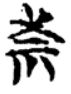 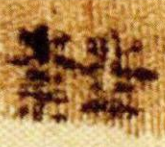 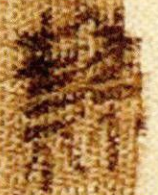 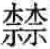 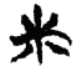 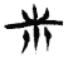 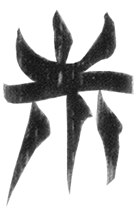 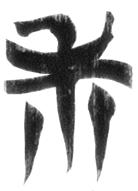 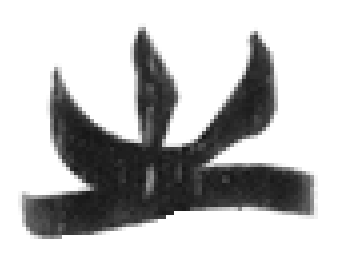 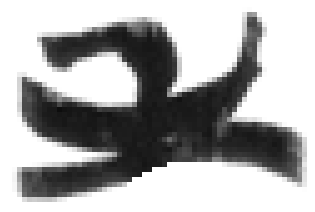 2.后閲其數，府受其（敕），非佻非竊，勞人以思（息）。百官百工，百府百司，觀天四時，毋迷緒事。（《五紀》57-58）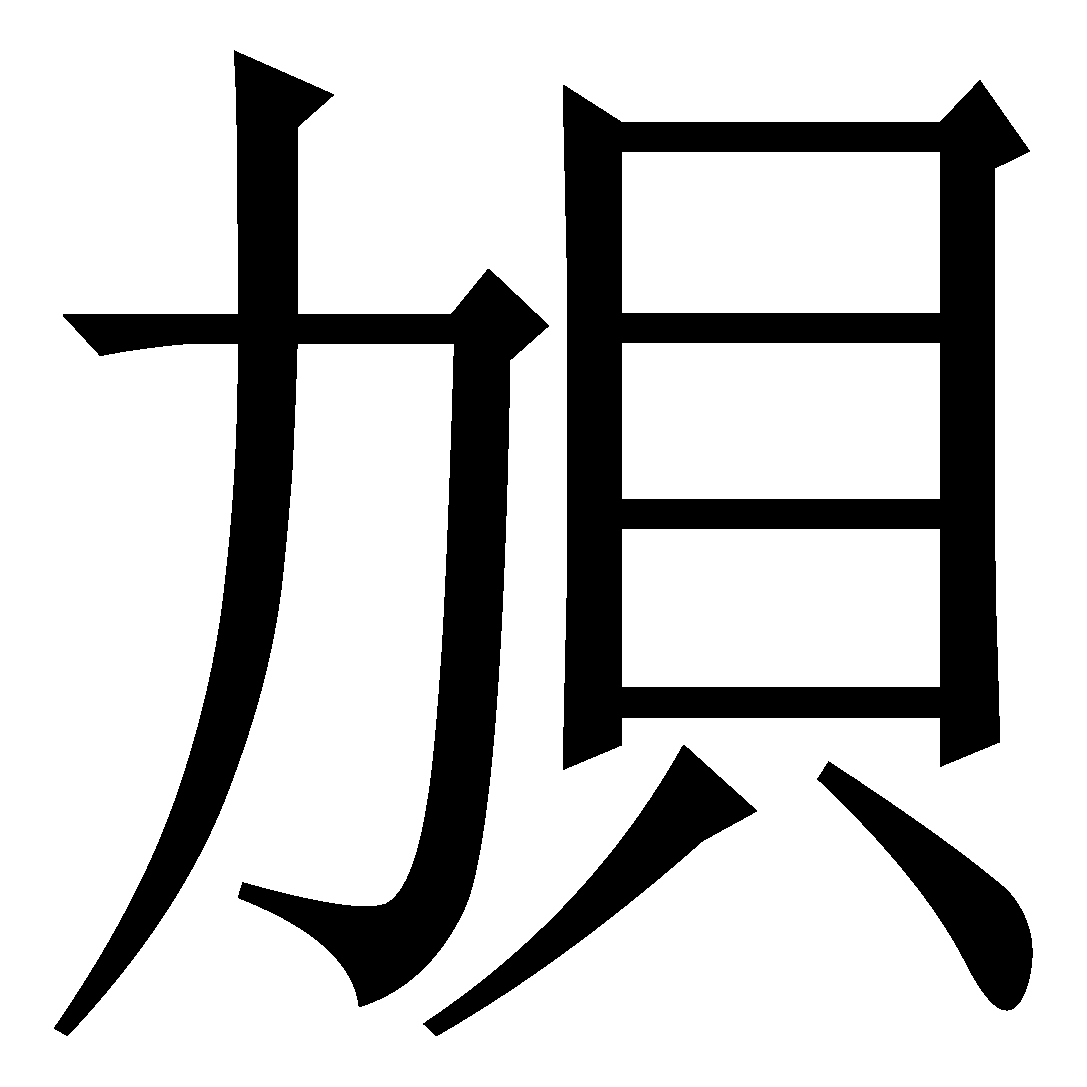 該句的“”字整理者分析為“從貝，力聲，通‘飭’”，沒有說明在句中是什麼意思。gefei（122樓）讀爲“敕”，訓爲“訓誡”。侯瑞華將“勞人以思”的“思”讀爲“息”。我們認為gefei和侯瑞華之說可從。“敕”*r̥ək讀音與“力”*rək極近。簡文“百官百工，百府百司，觀天四時，毋迷緒事”是說政事要按天時而動，這是古人常有的天人相應的思想。前面所說的“后閱其數，府受其敕”，應指“天時”一類上天的旨意而言。“后閱其數”的“數”指天之法則、規律，亦即“天道”。“閱”當從整理者說訓爲“察”。“府受其敕”的“敕”當指天之教誡。百府接受天之敕誡而行政事。“非佻非竊”的“佻”當從整理者說訓爲“偷”，即輕佻偷薄之義。簡文意謂“非敢偷薄，亦非敢非法竊據”。這都說的是敬重天道，依上天的訓誡亦即四時（自然規律）而行，不敢懈怠，也不敢越雷池一步，如此則“勞人以息”。“勞人”指操勞者，該句意謂“勞人因此而得到休息，不會因官府不按天時行事而徒受折騰”。“息”與“敕”都是職部字，正好相押。3.五算合參，禮義所止，愛忠輔仁，建在父母，矩方圓，行用恭祀。（《五紀》16-17）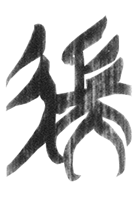 “”整理者讀爲“規”。楚簡中{規}一般用或從之字表示，《五紀》中亦出現多處用“矞”表{規}的辭例。用“”表{規}僅此一見，從用字習慣角度考慮殊爲可疑。此外，更為重要的是“耑”的讀音和“規”不合。tete說：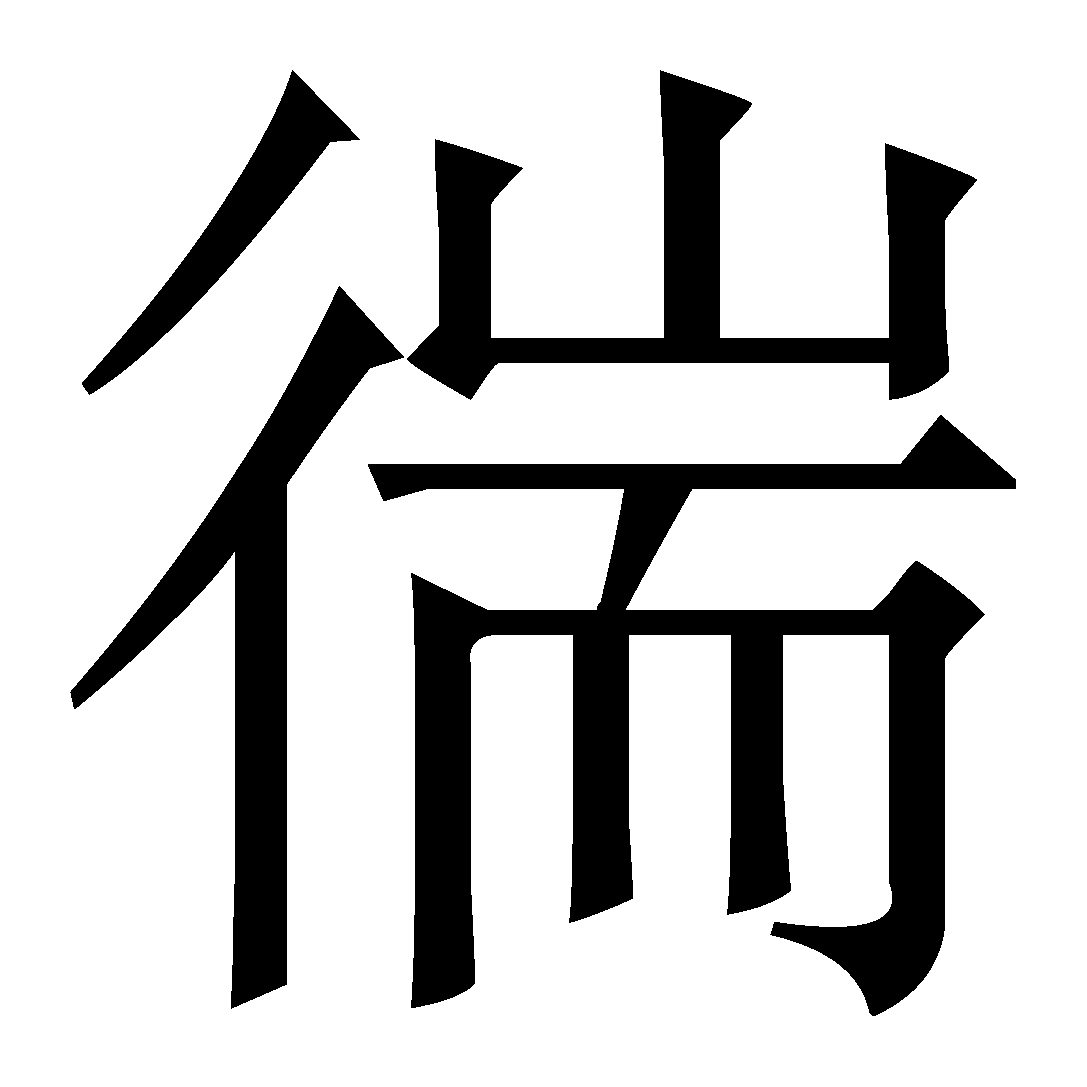 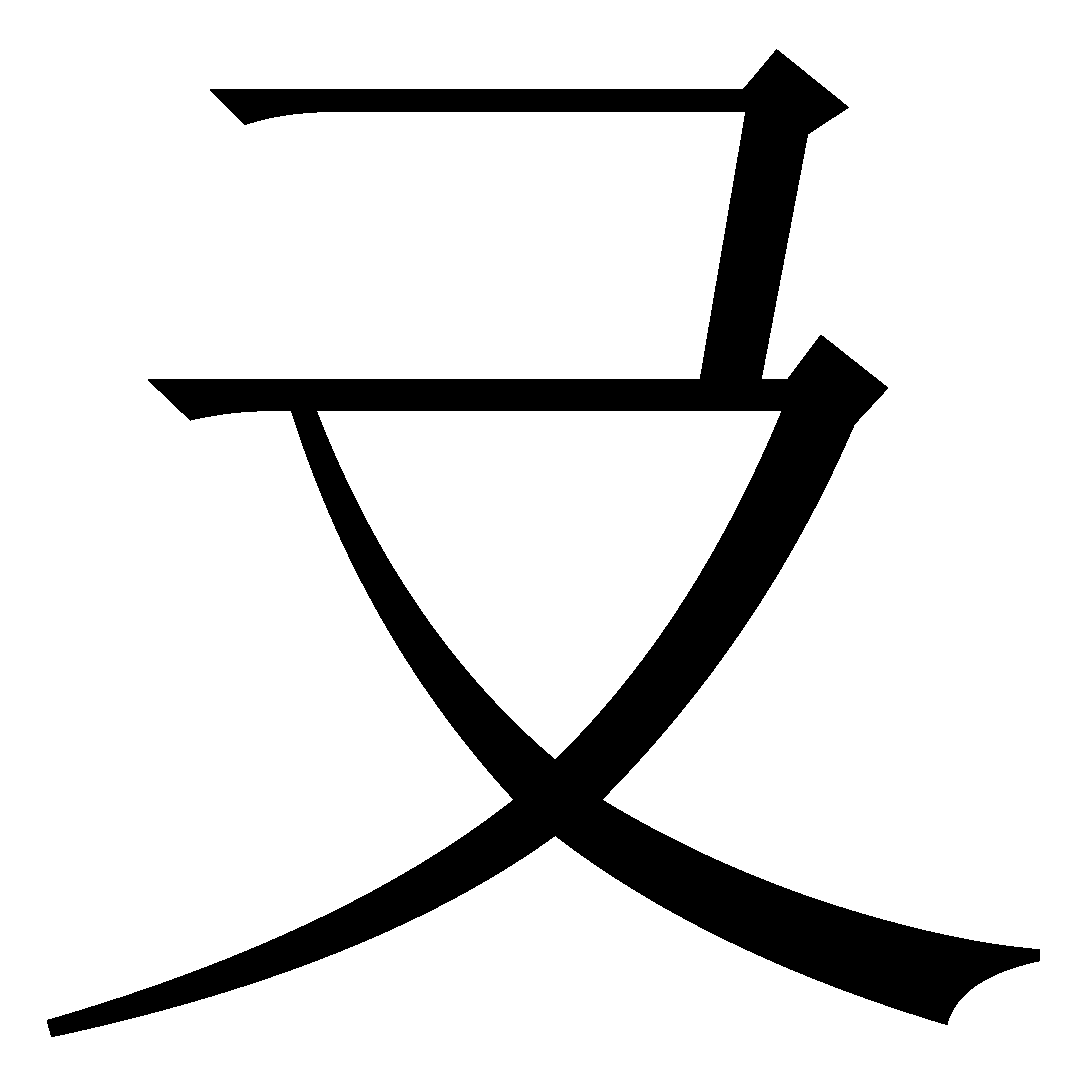 耑聲字與“規”字上古音聲韻皆遠，耑聲字古音在端組元3部或端組歌3部，諧聲類型爲*Ton/*Toj；“規”字古音在見組支部，*Kʷe。若以“”字爲耑聲字，則“”必不可能“音近”通假爲{規}。根據文意，此處“”字記錄的詞大概也是“所以爲圓者”。據音義推源，{團}{轉}{縳}{篿}{摶}{𤮍}等詞同有圓轉之語源義，頗疑此處記錄的詞大概也與它們爲同源詞，或許就是《周禮‧考工記‧瓬人》“器中膞，豆中縣。膞崇四尺，方四寸”所記錄的製作陶器的旋盤之詞{膞（𤮍）}。tete對讀音的分析可從，但把“”讀爲“𤮍”則稍嫌不辭。從上下文看，“矩方圓”和“愛忠輔仁”一樣，都應該為兩個謂詞性結構並列。“矩方”就是簡18所謂的“爲方”、“成方”。《漢書·律曆志上》：“矩者，所以矩方器械，令不失其形也。”“”應該是一個表示“爲圓”、“成圓”義的動詞。結合語音和辭例限制，我們認為這裡的“”應當讀爲“轉”或“摶”。“轉圓”可能是“轉以成圓”或“轉之圓之”的意思《吳越春秋·勾踐陰謀外傳·勾踐十年》：“一夜天生神木一雙，大二十圍，長五十尋。陽為文梓，陰為楩楠，巧工施校，制以規繩，雕治圓轉，刻削磨礱，分以丹青，錯畫文章，嬰以白璧，鏤以黃金，狀類龍蛇，文彩生光。”“圓轉”的用法可參。喉牙音類影母益隘賹縊螠搤貖嗌膉齸謚益聲系喉牙音類見母蠲益聲系喉牙音類疑母鷁艗益聲系舌音類船母謚聲系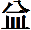 舌音類以母溢鎰齸聲系益聲系：Kek影母益隘賹搤縊螠搤貖嗌膉齸益聲系：Kek疑母鷁艗聲系：Lit船母謚聲系：Lit以母溢鎰舌音類遺（以）隤（定）穨（定）喉牙音類貴（見）蕢（群）潰（溪）聵（疑）繢（匣）匱（群）闠（匣）饋（群）